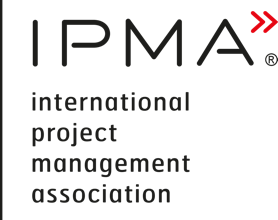 FortroligtCV IPMA Agile Leadership Certificering 2024Navn: ___________________________________Søger om certificeringsniveau: BCV Det anbefales at fjerne overskydende rækker, når skemaerne i CV’et er udfyldt.Udfyld kun en mailadresse herunder. Vi anbefaler at du anvender din private mailadresse, så har vi nemmere ved at holde kontakten.KandidatenCV-SelvvurderingAnvendelse af mine persondataPubliceringBegrundelseHvorfor ønsker du at blive certificeret. Forventet omfang er 100-200 ord.Videregående uddannelse – seneste øverstUdvid tabellen efter behovVirksomhed/organisation hvor jeg i dag er ansatKarriereforløb – seneste øverstUdvid tabellen efter behov. Seneste ansættelsesforhold øverst. Hvis du har ændret funktion i en virksomhed, bruges en ny linje i skemaet. Hvis du har haft orlov eller sabbatperioder angives dette.Kompetenceudvikling i en Agile kontekst- seneste øverstKurser/seminarer/konferencer/netværk, f.eks. Scrum, SAFe eller anden relevant Kompetenceudvikling. Udvid tabellen efter behov. Nummerering benyttes ved selvvurdering. Inklusive interne arrangementer. Litteratur om Agil ledelse og anden relevant litteratur – seneste øverstSelvstudier/podcast/video/blogs. Inklusive interne dokumenter/retningslinjer.Udvid tabellen efter behov– Nummerering benyttes ved selvvurdering. Egne relevante foredrag, indlæg, kurser osv.Udvid tabellen efter behov– Nummerering benyttes ved selvvurderingAndre relevante certificeringerReferencepersonerVælg referencepersoner som har indsigt i din ledelsesindsats. Referencepersonerne svarer fortroligt til assessorerne, så assessorerne oplyser ikke direkte til dig, hvad referencepersonerne har fortalt. Referencepersonerne må ikke være IPMA-assessor.Første referencepersonAnden referenceperson* Anfør nummerSparringspartner Vi anbefaler at du anvender en sparringspartner undervejs i certificeringsprocessen, - men det er ikke et formelt krav. Vælg en som har oplevet dig i en agil kontekst. Det er ikke noget krav at sparringspartner kender til IPMA-certificeringen. Sparringspartner må ikke være medlem af IPMA assessorkorpset. Sparringspartner må heller ikke være en af dine referencepersoner. Marker med X om sparringspartner er anvendt eller ej.Udvid tabellen efter behov. Højst 12 mandmåneder ledelseserfaring pr. år. På B-niveau bør erfaringen optjenes inden for 8 år, - men op til 12 år kan accepteres (barsel, orlov, linjeledelse). Beskriv omfanget af den del af udviklingsaktiviteten du var ansvarlig for. Det forventes ikke, at du tæller timer fra et tidsregistreringssystem, angiv i stedet et kvalificeret skøn. Nærmere beskrivelse af de agile udviklingsaktiviteter du har ledet, for at optjene den erfaring der kræves på dette niveau. Kopier og gentag nedenstående skema samt kompleksitetsvurdering indtil de krævede LED-måneder er opnået. Vi opfordrer derudover til, at du udvider beskrivelsen med yderligere nogle måneders erfaring (op til 65 måneder), men det er ikke noget krav.Kopier linjen fra “Omfang og art af agile ledelseserfaringer”.Karakterisering af ledelseskompleksitetFokuser på den ledelsesmæssige kompleksitet. Scorer mellem 10 til og med 15 svarer til et ”ikke komplekst”.Scorer fra og med 16 til og med 24 svarer til et ”mindre komplekst”.Scorer fra og med 25 til og med 31 svarer til et ”komplekst”.Scorer fra og med 32 til og med 40 svarer til et ”meget komplekst”.Skriv en kort og præcis verificering af din score for alle 10 parametre.Gentag elementerne i ”Beskrivelse af den krævede erfaring” indtil mindst 60 måneders erfaring fra udviklingsaktiviteter er dokumenteret.Du skal skrive 6 ledelsesudfordringer fra en af dine udviklingsaktiviteter - du vælger selv, hvilken du vil anvende fra din detaljerede beskrivelse. Vi opfordrer dig til at vælge forskellige ledelsesudfordringer som knytter sig til forskellige kompetenceelementer inden for Perspective, People og Practice i ”IPMA Reference Guide ICB4 in an Agile World”. Vælg en kompleks udviklingsaktivitet (mindst 25 i kompleksitet), som du er/var leder af. Det må højst være 5 år gammelt. Vælg en afsluttet udviklingsaktivitet eller en afsluttet del af denne. Vælg en udfordrende udviklingsaktivitet, - en du har lært af. Det er ikke noget krav, at du har adgang til materiale vedr. denne udviklingsaktivitet PPP, - men det kan være en hjælp for dig. Det må ikke være den udviklingsaktivitet du har brugt til ledelsesudfordringer. Omfang er ca. en side.Kopier linjen fra omfang og art af agile erfaringer. Navn:FOTO(indsætfoto)Telefon:Mobil:Fødselsår:Fødselsår:FOTO(indsætfoto)E-mail arb:E-mail privat:E-mail privat:FOTO(indsætfoto)Jeg ansøger hermed om at blive IPMA Certificeret® på det angivne Niveau, idet jeg på baggrund af den foretagne selvvurdering erklærer, at jeg lever op til de stillede krav hvad angår erfaring og kompetencer. Jeg accepterer desuden og vil leve op til det kodeks for IPMA Certificerede som fremgår af Certificeringsguiden. Jeg accepterer desuden, at alle oplysninger som bruges ved IPMA-certificeringen, må anvendes af IPMA-certificeringsorganisationen i Danmark, der står inde for at oplysningerne behandles fortroligt og gemmes i 6 år.Jeg ansøger hermed om at blive IPMA Certificeret® på det angivne Niveau, idet jeg på baggrund af den foretagne selvvurdering erklærer, at jeg lever op til de stillede krav hvad angår erfaring og kompetencer. Jeg accepterer desuden og vil leve op til det kodeks for IPMA Certificerede som fremgår af Certificeringsguiden. Jeg accepterer desuden, at alle oplysninger som bruges ved IPMA-certificeringen, må anvendes af IPMA-certificeringsorganisationen i Danmark, der står inde for at oplysningerne behandles fortroligt og gemmes i 6 år.Dato:Underskrift: (indsæt signatur)Jeg giver tilladelse til at mine persondata anvendes af Dansk Projektledelse og IPMA-certificeringsorganisationen i Danmark til brug for udsendelse af informationer og relevante nyheder. Hvis du giver tilladelse, anføres dette ved at sætte kryds i dette felt Hvis du IKKE giver tilladelse, anføres dette ved at sætte kryds i dette feltJeg giver tilladelse til at mine persondata anvendes af Dansk Projektledelse og IPMA-certificeringsorganisationen i Danmark til brug for udsendelse af informationer og relevante nyheder. Hvis du giver tilladelse, anføres dette ved at sætte kryds i dette felt Hvis du IKKE giver tilladelse, anføres dette ved at sætte kryds i dette feltDato:Underskrift: (indsæt signatur)Hvis et Certifikat bliver tildelt, vil dette blive oplyst i Dansk Projektledelses tidsskrift. Desuden vil den certificeredes navn og firma blive publiceret på IPMA.world i 5 år. Hvis du som certificeret ønsker at blive publiceret, anføres dette ved at sætte kryds i dette felt Hvis du som certificeret IKKE ønsker at blive publiceret, anføres dette ved at sætte kryds i dette feltHvis et Certifikat bliver tildelt, vil dette blive oplyst i Dansk Projektledelses tidsskrift. Desuden vil den certificeredes navn og firma blive publiceret på IPMA.world i 5 år. Hvis du som certificeret ønsker at blive publiceret, anføres dette ved at sætte kryds i dette felt Hvis du som certificeret IKKE ønsker at blive publiceret, anføres dette ved at sætte kryds i dette feltDato:Underskrift: (indsæt signatur)Periode:  ÅrPeriode:  ÅrInstitution:Betegnelse:FraTilInstitution:Betegnelse:Navn:Adresse:Periode: Periode: Virksomhed:Ved skift af funktion indsættes ny rækkeFunktion/ansvar:Kort beskrivelse gerne beskrivelse af Agile roller og ansvar – på op til tre linjer pr. periodeFraÅÅ/MMTilÅÅ/MMVirksomhed:Ved skift af funktion indsættes ny rækkeFunktion/ansvar:Kort beskrivelse gerne beskrivelse af Agile roller og ansvar – på op til tre linjer pr. periodeNr.:Årstal:AntalDage: Betegnelse/udbyder:Tre udsagn om 
anvendte udbytter:Maksimum to linjer pr. udbytteK1K2K3K4K5K6Dage i alt:Dage i alt:Nr.:Læst:ÅrTitel og forfatter:Tre udsagn om anvendte udbytter:Maksimum to linjer pr. udbytteL1L2L3L4L5L6År:Titel på arrangementArrangement/arrangørÅr:Ordning/NiveauSeneste re-certificering Navn:Firma:Mobil:E-mail:Beskrivelse af relation:Kender især til udviklings-aktivitet: *Navn:Firma:Mobil:E-mail:Beskrivelse af relation:Kender især til udviklings-aktivitet: *Anvendt sparringspartnerIkke anvendt sparringspartnerOmfang af art af agile erfaringerUdviklingsaktivitets nr.Udviklingsaktivitets nr.Agile udviklings aktiviteter listes med det seneste førstDet formelle navn – med tilføjelse af op til tre linjer omformål/indhold ift. Agile setup og din rolleAgile udviklings aktiviteter listes med det seneste førstDet formelle navn – med tilføjelse af op til tre linjer omformål/indhold ift. Agile setup og din rolleVirksomhed, hvor ansat + andre involverede virksomhederOp til tre linjer pr. udviklingsaktivitetStart- og slut-tidspunktStart- og slut-tidspunktStart- og slut-tidspunktStart- og slut-tidspunktStart- og slut-tidspunktDin RolleDin RolleGrad af kompleksitetGrad af kompleksitetAntal måneder i Agil ledelse og medvirkende deltagelse Udviklingsaktivitets nr.Udviklingsaktivitets nr.Agile udviklings aktiviteter listes med det seneste førstDet formelle navn – med tilføjelse af op til tre linjer omformål/indhold ift. Agile setup og din rolleAgile udviklings aktiviteter listes med det seneste førstDet formelle navn – med tilføjelse af op til tre linjer omformål/indhold ift. Agile setup og din rolleVirksomhed, hvor ansat + andre involverede virksomhederOp til tre linjer pr. udviklingsaktivitetStartÅÅ/MMStartÅÅ/MMStartÅÅ/MMSlutÅÅ/MMSlutÅÅ/MMU1LED:U1UDF:U2LED:U2UDF:U3LED:U3UDF:U4LED:U4UDF:U5LED:U5UDF:U6LED:U6UDF:U7LED:U7UDF:U8LED:U8UDF:U9LED:U9UDF:LED = LedendeUDF = UdførendeLED = LedendeUDF = UdførendeLED = LedendeUDF = UdførendeLED: mandmdr.LED: mandmdr.LED: mandmdr.LED: mandmdr.Kompl. (10-15):Kompl. (10-15):Kompl. (10-15):Kompl. (10-15):Md.Md.LED = LedendeUDF = UdførendeLED = LedendeUDF = UdførendeLED = LedendeUDF = UdførendeLED: mandmdr.LED: mandmdr.LED: mandmdr.LED: mandmdr.Kompl. (16-24):Kompl. (16-24):Kompl. (16-24):Kompl. (16-24):Md.Md.LED = LedendeUDF = UdførendeLED = LedendeUDF = UdførendeLED = LedendeUDF = UdførendeLED: mandmdr.LED: mandmdr.LED: mandmdr.LED: mandmdr.Kompl. (25-31):Kompl. (25-31):Kompl. (25-31):Kompl. (25-31):Md.Md.LED = LedendeUDF = UdførendeLED = LedendeUDF = UdførendeLED = LedendeUDF = UdførendeLED: mandmdr.LED: mandmdr.LED: mandmdr.LED: mandmdr.Kompl. (32-40):Kompl. (32-40):Kompl. (32-40):Kompl. (32-40):Md.Md.LED = LedendeUDF = UdførendeLED = LedendeUDF = UdførendeLED = LedendeUDF = UdførendeLED: mandmdr.LED: mandmdr.LED: mandmdr.LED: mandmdr.I alt:I alt:I alt:I alt:Md.Md.LED = LedendeUDF = UdførendeLED = LedendeUDF = UdførendeLED = LedendeUDF = UdførendeUDF mandmdr.UDF mandmdr.UDF mandmdr.UDF mandmdr.I alt:                        I alt:                        I alt:                        I alt:                        Md.Md.Fordeling af egne mandmåneder pr. årFordeling af egne mandmåneder pr. årFordeling af egne mandmåneder pr. årFordeling af egne mandmåneder pr. årFordeling af egne mandmåneder pr. årFordeling af egne mandmåneder pr. årFordeling af egne mandmåneder pr. årFordeling af egne mandmåneder pr. årFordeling af egne mandmåneder pr. årFordeling af egne mandmåneder pr. årFordeling af egne mandmåneder pr. årFordeling af egne mandmåneder pr. årFordeling af egne mandmåneder pr. årFordeling af egne mandmåneder pr. årFordeling af egne mandmåneder pr. årFordeling af egne mandmåneder pr. årFordeling af egne mandmåneder pr. årFordel udviklingsaktiviteterne fra ”Omfang og art af agile erfaringer” pr. kalenderår.Fordel udviklingsaktiviteterne fra ”Omfang og art af agile erfaringer” pr. kalenderår.Fordel udviklingsaktiviteterne fra ”Omfang og art af agile erfaringer” pr. kalenderår.Fordel udviklingsaktiviteterne fra ”Omfang og art af agile erfaringer” pr. kalenderår.Fordel udviklingsaktiviteterne fra ”Omfang og art af agile erfaringer” pr. kalenderår.Fordel udviklingsaktiviteterne fra ”Omfang og art af agile erfaringer” pr. kalenderår.Fordel udviklingsaktiviteterne fra ”Omfang og art af agile erfaringer” pr. kalenderår.Fordel udviklingsaktiviteterne fra ”Omfang og art af agile erfaringer” pr. kalenderår.Fordel udviklingsaktiviteterne fra ”Omfang og art af agile erfaringer” pr. kalenderår.Fordel udviklingsaktiviteterne fra ”Omfang og art af agile erfaringer” pr. kalenderår.Fordel udviklingsaktiviteterne fra ”Omfang og art af agile erfaringer” pr. kalenderår.Fordel udviklingsaktiviteterne fra ”Omfang og art af agile erfaringer” pr. kalenderår.Fordel udviklingsaktiviteterne fra ”Omfang og art af agile erfaringer” pr. kalenderår.Fordel udviklingsaktiviteterne fra ”Omfang og art af agile erfaringer” pr. kalenderår.Fordel udviklingsaktiviteterne fra ”Omfang og art af agile erfaringer” pr. kalenderår.Fordel udviklingsaktiviteterne fra ”Omfang og art af agile erfaringer” pr. kalenderår.Fordel udviklingsaktiviteterne fra ”Omfang og art af agile erfaringer” pr. kalenderår.Fordel udviklingsaktiviteterne fra ”Omfang og art af agile erfaringer” pr. kalenderår.Udviklingsaktivitets nr.Udviklingsaktivitets nr.Udviklingsaktiviteterne listes i samme rækkefølge som på ”Omfang og art af erfaringer”Overfør mdr. fra skemaet  på forrige tabelLED / UDF mandmånederLED / UDF mandmånederLED / UDF mandmånederLED / UDF mandmånederLED / UDF mandmånederLED / UDF mandmånederLED / UDF mandmånederLED / UDF mandmånederLED / UDF mandmånederLED / UDF mandmånederLED / UDF mandmånederLED / UDF mandmånederLED / UDF mandmånederLED / UDF mandmånederUdviklingsaktivitets nr.Udviklingsaktivitets nr.Udviklingsaktiviteterne listes i samme rækkefølge som på ”Omfang og art af erfaringer”Overfør mdr. fra skemaet  på forrige tabel20122013201420152016201720182019202020212022202320242024U1.U1.LED:U1.U1.UDF:U2.U2.LED:U2.U2.UDF:U3.U3.LED:U3.U3.UDF:U4.U4.LED:U4.U4.UDF:U5.U5.LED:U5.U5.UDF:U6.U6.LED:U6.U6.UDF:U7.U7.LED:U7.U7.UDF:U8.U8.LED:U8.U8.UDF:U9.U9.LED:U9.U9.UDF: I alt LED:  I alt LED:  I alt LED: I alt UDF:I alt UDF:I alt UDF:Total LED+UDF:Total LED+UDF:Total LED+UDF:Beskrivelse af den krævede erfaringU?LED:U?UDF:Beskriv hovedleverancerne:Kort beskrivelse af virksomheden du udførte udviklingsaktiviteten for:Beskriv det organisatoriske setup, tegn gerne med både eksterne og interne interessenter med tydelig angivelse af din rolle:Beskriv omfanget af ressourcer over tid i den del af udviklingsaktiviteten du havde ansvaret for:Karakterisering af ledelseskompleksitetKarakterisering af ledelseskompleksitetKarakterisering af ledelseskompleksitetKarakterisering af ledelseskompleksitetKarakterisering af ledelseskompleksitetKarakterisering af ledelseskompleksitetKarakterisering af ledelseskompleksitetKarakterisering af ledelseskompleksitetKarakterisering af ledelseskompleksitetVurdering af kompleksitetVurdering af kompleksitetVurdering af kompleksitetVurdering af kompleksitetVerificering Karakterisering: Karakterisering:Beskrivelse af lav kompleksitet1234Beskrivelse af høj kompleksitetVerificeringStabilitetStabilitetStabilitetStabilitetStabilitetStabilitetStabilitetStabilitetStabilitet1. Formål og målStor grad af enighed i organisationen. Stor grad af enighed i organisationen. Mange forskellige og konfliktende interesser.2. Processer, metoder og værktøjerHøj agil modenhed. Velkendte og veldefinerede processer, metoder og værktøjer. Høj agil modenhed. Velkendte og veldefinerede processer, metoder og værktøjer. Lav modenhed. 
Processer, metoder og værktøjer og rapporteringskrav er ikke fastlagt. 3. Issues og risiciFå problemer og forhindringer.Få problemer og forhindringer.Alvorlige og hyppige problemer.OrganisationOrganisationOrganisationOrganisationOrganisationOrganisationOrganisationOrganisationOrganisation4. RessourcerFå mandmåneders indsats.
Bemanding og økonomi er tilgængelig. Stabil allokering.
Få mandmåneders indsats.
Bemanding og økonomi er tilgængelig. Stabil allokering.
Mange årsværks indsats. Uklar ressource tilgængelighed. Flere teams.Mange og skiftende teammedlemmer.5. Strategi og interessenterStort set ingen påvirkning fra strategi og interessegrupper. Stort set ingen påvirkning fra strategi og interessegrupper. Strategisk og påvirket af store interessemodsætninger.6. Organisationen Lille virksomhed / organisation med få teams.Lille virksomhed / organisation med få teams.Stor organisation med mange teams.7. Kultur og værdierFysisk placering tæt på hinanden. Ensartet kulturel baggrund.Fysisk placering tæt på hinanden. Ensartet kulturel baggrund.Stor afstand – forskellige tidszoner. Mange forskellige kulturer.LedelseLedelseLedelseLedelseLedelseLedelseLedelseLedelseLedelse8. SamarbejdeHigh performing team som har let ved samarbejde.High performing team som har let ved samarbejde.Suboptimering. Konfliktfyldt samarbejde.9. Forudsigelighed Alle elementer af løsningen er kendte og beskrevet.Alle elementer af løsningen er kendte og beskrevet.Mange elementer af løsningen er nye eller ukendte.10. Koordine-ringsbehovFå grænseflader til andre enheder.Få grænseflader til andre enheder.Mange grænseflader. Stort behov for koordinering og opfølgning.Konklusion af ledelseskompleksitetKonklusion af ledelseskompleksitetKonklusion af ledelseskompleksitetKonklusion af ledelseskompleksitetKonklusion af ledelseskompleksitetKonklusion af ledelseskompleksitetKonklusion af ledelseskompleksitetKonklusion af ledelseskompleksitetKonklusion af ledelseskompleksitetSummen af alle 10 parametreSummen af alle 10 parametreSummen af alle 10 parametreBeskriv ledelsesudfordringer (seks udfordringer i alt) *) Kun to elementer fra pr. feltElementer fra ICB4 Agile: *)1. Ledelsesudfordring: (Hvad var den ledelsesmæssige udfordring?)Ledelsesinitiativer: (Hvad gjorde DU for at løse udfordringen?)Ledelsesresultater: (Hvad blev resultatet af initiativet?) Ledelseslæring: (Hvilke erfaringer kan uddrages fra processen? Og hvordan er de anvendt senere?)2. Ledelsesudfordring:Ledelsesinitiativer:Ledelsesresultater:Ledelseslæring:3. Ledelsesudfordring:Ledelsesinitiativer:Ledelsesresultater:Ledelseslæring:4. Ledelsesudfordring:Ledelsesinitiativer:Ledelsesresultater:Ledelseslæring:5. Ledelsesudfordring:Ledelsesinitiativer:Ledelsesresultater:Ledelseslæring:6. Ledelsesudfordring:Ledelsesinitiativer:Ledelsesresultater:Ledelseslæring:Stærkeste og svageste siderStærkeste og svageste siderUdfyldt skema forsøges begrænset til én A4-side. Forsøg at underbygge nogle af dine høje scorer fra selvvurderingen med de kompetencer, som understøtter din score inden for Perspective, People og Practice i ”IPMA Reference Guide ICB4 in an Agile World”.Udfyldt skema forsøges begrænset til én A4-side. Forsøg at underbygge nogle af dine høje scorer fra selvvurderingen med de kompetencer, som understøtter din score inden for Perspective, People og Practice i ”IPMA Reference Guide ICB4 in an Agile World”.Stærkeste:Et eller 2 kompetence elementer1. Beskrivelse:2. Beskrivelse:3. Beskrivelse:4. Beskrivelse:Svageste:1. Beskrivelse:Initiativer til kompensering:Planer for udvikling:2. Beskrivelse:Initiativer til kompensering:Planer for udvikling:3. Beskrivelse:Initiativer til kompensering:Planer for udvikling:4. Beskrivelse:Initiativer til kompensering:Planer for udvikling:U?LED:U?UDF:Beskrivelse af forslag til case rapportBeskrivelse af forslag til case rapportBeskrivelse af forslag til case rapportNærmere beskrivelse af udviklingsaktiviteten inkl. Din egen rolle, interessenter og mål:Nærmere beskrivelse af udviklingsaktiviteten inkl. Din egen rolle, interessenter og mål:Nærmere beskrivelse af udviklingsaktiviteten inkl. Din egen rolle, interessenter og mål:Udviklingsaktivitetens karakteristik:Udviklingsaktivitetens karakteristik:Udviklingsaktivitetens karakteristik:Ledelsesudfordringer: Beskriv 8 – 10 udfordringer. Beskriv hvorfor det var udfordrende. Vælg varierende udfordringerLedelsesudfordringer: Beskriv 8 – 10 udfordringer. Beskriv hvorfor det var udfordrende. Vælg varierende udfordringerLedelsesudfordringer: Beskriv 8 – 10 udfordringer. Beskriv hvorfor det var udfordrende. Vælg varierende udfordringer12345678910Historik (Intern log over ændringer)Historik (Intern log over ændringer)Historik (Intern log over ændringer)Historik (Intern log over ændringer)DatoNavnSideForklaring12.04.2019AKJAlleFørste version28.10.2020AKJAlle Hjælpetekster11.11.2021AKJAlleFooter og forside24.11.2023AKJAlleReview og klargør til 2024